La Confrérie de La Salamandreen pays de La Boétie2ème Chapitre samedi 8 et dimanche 9 juin 2019          	                         _______________________________________________________________________________________________               Ce qu’il vous faut savoir pour préparer votre séjour lors de  notre Chapitre•	Confrérie de la SalamandreLa Confrérie a pour objet de promouvoir la connaissance et la découverte du patrimoine historique, culturel et gastronomique de Sarlat  par le biais de ses membres. Elle veut mettre en relation et réunir des hommes et des femmes autour de la sauvegarde et  de la promotion du patrimoine de la Cité de Sarlat afin de les leur faire connaître par le biais de rencontres, de voyages, de conférences, de manifestations, de visites, d’échanges (virtuels et physiques), de dégustations, de séminaires, colloques ou conventions. Elle organisera tout événement ou opération participant au développement ou à la promotion, directe ou indirecte, de ces univers. Elle peut entreprendre toute étude, recherche ou activité culturelle au bénéfice de son objet. L’association pourra mettre en place tout accord ou partenariat, national ou international, avec d’autres structures, existantes ou à venir, dans le respect de son objet et dans le but d’étendre ses réseaux ou de s’implanter en France et à l’étranger.SARLATSarlat est incontestablement l’une des plus belles villes de France. Son secteur sauvegardé, inscrit au livre des records pour « la plus forte densité en immeubles classés », est riche de 66 monuments classés ou inscrits dans un périmètre de 11 hectares. Sarlat, ville d’Art et d’Histoire, fait partie d’un réseau à référence Européenne contribuant à sa renommée mondiale.Inscrite dans un triangle d’or entre Dordogne et Vézère qui l’enserrent comme un delta, Sarlat, capitale du Périgord Noir, noir comme la truffe – le diamant noir – ou comme les chênes verts qui couvrent ses coteaux ou encore la terre fraichement labourée de ses vallées fertiles, semble vraiment avoir été bénie des dieux. Sarlat, dont la richesse de la vie culturelle ou de la gastronomie n’a rien à envier à la beauté de ses ruelles bordées de vieilles demeures de pierre ocre, se découvre tout au long de l’année, au rythme des saisons.SARLAT, AU FIL DES SAISONSTout au long de l’année, la capitale du Périgord Noir se découvre au travers ses nombreux atouts qui attirent chaque année plus de 2 millions de visiteurs.Le Printemps des découvertes Au sortir de l’hiver la belle se réveille. Encore un peu frileuse, elle hésite à éclore mais emprunte très vite le cycle végétal. Elle n’attendra pas l’été pour retrouver son monde. Déjà les ruelles s’animent, les magasins d’artisanat d’art et produits régionaux lèvent leur rideau, le soleil de printemps fait de l’œil aux terrasses où l’on se plait à croire aux beaux jours.Les émotions de l’étéBadauds, visiteurs attirés par l’offre culturelle, amoureux de vieilles pierres et de l’histoire qu’elles racontent, gourmets et gourmands en recherche d’émotions gastronomiques, marchands, artisans, artistes de rues, tout un monde marqué de différences se côtoie pourtant en parfaite harmonie. La cité se livre toute entière et les sarladais sont heureux et fiers de s’inscrire dans ce partage.Enfin le Festival des Jeux du Théâtre qui jette un pont entre juillet et août pour lever le rideau de la saison estivaleLa douceur automnale La campagne sarladaise revêt avec lenteur sa parure de pourpre et d’or. Une lumière plus douce caresse la pierre blonde des demeures et monuments de la ville. On ne peut échapper à la quiétude des automnes en Périgord. C’est le moment de découvrir Sarlat la nuit en particulier à l’occasion de la Nuit du Patrimoine. C’est la saison bénie des peintres, des photographes, des chercheurs de champignons… des épris de nature. C’est aussi le temps de participer aux Journées du Goût et de la Gastronomie avec la transhumance des brebis le dernier week-end de septembre mais aussi au Festival du Film (mi-novembre).Un hiver actif L’hiver à Sarlat n’a rien d’un engourdissement dicté par la fatalité. Une vie associative culturelle et sportive riche motive à elle seule une activité qui ôte toute tentative de repli. Les marchés connaissent une animation particulière, notamment les marchés primés au gras et à la truffe. Leur coïncidence avec les fêtes de fin d’année contribue largement à leur succès et c’est parfois de loin que l’on vient y acheter tous ces produits qui ont consacré Sarlat, capitale de la gastronomie. Illustration en est aussi donnée par le marché de Noël (l’un des plus beaux de France), la Fête de la Truffe ou encore la Fête de l’Oie.UN PEU D’HISTOIREDepuis plus de mille ans, la ville s’est développée autour d’une importante abbaye bénédictine reconstruite à l’époque romane au XIIe siècle, érigée en évêché au XIVe siècle. La ville des consuls, nobles et marchands, devint celle des juristes et des clercs qui entourent l’évêque.  Après les guerres de Cent Ans, de Religion et de la Fronde, du XIVe au XVIIe siècle, la ville retrouva son âge d’or grâce à la noblesse de robe, ces hauts magistrats qui exerçaient la justice royale au Présidial. Ils embellirent Sarlat de leurs nouvelles demeures munies d’une tour, symbole de noblesse. Ce fut aussi l’époque des Humanistes.  La Boétie y naquit et fut initié très tôt à l’esprit de la Renaissance. Jean Tarde, bras droit de l’évêque, rencontra Galilée à Florence et resta en relation avec lui pour mener ses expériences astronomiques. Fénelon, précepteur du dauphin, fut ordonné prêtre à Sarlat, par son oncle, évêque du diocèse. Plus près de nous, la création du Festival des Jeux du Théâtre en 1952 donne un nouvel élan à la ville. Des personnalités prirent conscience de l’intérêt de son patrimoine, redécouvert par les gens du spectacle et du cinéma. Sarlat fut la première ville à appliquer la « loi Malraux » votée en 1962 pour réhabiliter les centres historiques, « les secteurs sauvegardés ». Ce fut une seconde renaissance. Depuis, s’est créé un Festival du Film pour les jeunes, futurs cinéastes et techniciens.LES PERSONNALITES HISTORIQUESEtienne de La Boétie (1530 – 1563). Né à Sarlat, place du Peyrou. Diplômé de droit civil à l’Université d’Orléans en 1553, il est conseiller au Parlement de Bordeaux. Il écrit entre autres « Le discours de la servitude volontaire » qui circule sous le manteau et constitue un des piliers de la démocratie moderne. Montaigne le rencontre en 1557. A partir de 1560, il est envoyé en mission pour rétablir la paix entre les catholiques et les protestants. En 1563, il meurt subitement à Germignan sur les terres de son épouse.Jean Tarde (1561 – 1636). Né à La Roque Gageac, il devient chanoine pour mieux s’adonner aux mathématiques. En 1594 et 1614, il rencontre Galilée à Florence. Géographe, il dresse les premières cartes d’Aquitaine. Astronome, il découvre les satellites du soleil (les taches solaires). Historien, il écrit les Chroniques du diocèse de Sarlat. Théologien, il est le bras droit de l’évêque et l’aumônier d’Henri IV.François Fénelon (1651 – 1715). Né au château de Sainte-Mondane, il est ordonné prêtre par son oncle, évêque de Sarlat qui lui cède le doyenné de Carennac. Connu pour ses écrits de morale chrétienne, il devient le précepteur du dauphin, le duc de Bourgogne, et écrit Télémaque en 1699. Bossuet et la Cour le prennent à partie. Archevêque de Cambrai, il est interdit à Paris. Télémaque était trop en faveur du partage des pouvoirs.ANIMATIONS proposéesVisite de la cité de DOMMEC’est vers 1281 que le roi Philippe III dit « le hardi » décide de créer une bastide sur « la barre », cette falaise qui domine la rivière Dordogne de plus de 15O mètres. La bastide fut construite selon les « normes » c’est-à-dire un plan régulier, des rues se coupant à angle droit, des places carrées, une halle etc.… Au travers des restaurations, cette bastide a survécu et témoigne encore de nos jours, de la richesse de son passé. Même si l’époque préhistorique a laissé de nombreuses traces, c’est surtout au moyen âge que Domme a connu ses heures les plus passionnantes. Les divers épisodes de la guerre de 100 ans sont encore lisibles entre les pierres jaunes et usées et Domme n’aurait jamais été construite sur une si haute falaise si les menaces ennemies n’avaient pas été si nombreuses. Les plus imposants vestiges de cet aspect militaire font de la bastide de Domme un site remarquable. En effet, les remparts qui ceinturent le village et les différentes portes qui en permettaient l’accès, sont encore largement présents dans un extraordinaire état de conservation. Le plus impressionnant est sans nul doute la Porte des Tours, qui démontre à quel point le roi voulait dérouter les éventuels assaillants en imposant des contraintes esthétiques aux bâtisseurs des fortificationsConcert du groupe « BLEU CHARRETTE »Le groupe folk ‘n roll lotois “Bleu Charrette” vous sert un savoureux mélange se nourrissant d’inspirations musicales variées de ses deux membres. Au menu : une bonne dose de folk britannique et celtique traditionnelle, une louche de blues juteux, garni généreusement de notes country, agrémenté d’un zeste de pop anglaise, le tout arrosé d’un filet de rock pimenté. Des harmonies vocales fondantes, guidées par le son des guitares, entrecoupé de notes incisives à l’harmonica, le tout au rythme énergétique du cajon. Sur scène, le duo livre ses propres compositions pour la plupart, parsemées de reprises revisitées à sa sauce savoureuse.
Une écriture musicale mélangeant poésie et humour exprimés sur des mélodies accrocheuses, tantôt douces et mélancoliques, tantôt endiablées et dansantes. Les textes abordent les relations humaines mêlées à des histoires folkloriques, vraies ou inventées, en anglais et en français.Banquet de la Salamandre					Repas périgordin proposé  par Sylvain BOUNICHOUUne entreprise familiale						 L'entreprise Bounichou fût créée en 1973 par Michel Bounichou. Achat à la ferme et charcuterie traditionnelle firent la renommée de l'entreprise. De retour de Paris où il effectua ses études à l'Ecole Nationnale de la Charcuterie Traiteur durant cinq ans, son fils Syvain développa le service traiteur. Depuis, l'histoire continue... L'expérience et le savoir-faire Titulaire de plusieurs diplômes, Sylvain Bounichou exerce le métier de traiteur depuis plus de 10 ans en gardant la méthode artisanale transmise par son père et ses maîtres d'apprentissage . Animation musicale et dansante    genre musical varié et s’adaptant à la demandeMusette, variétés françaises, années 80 …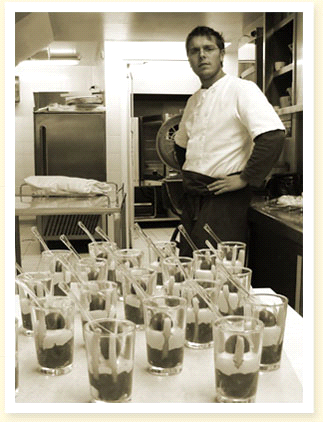 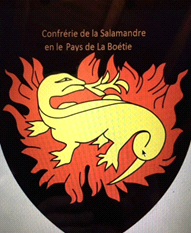 